День природы 10.07.2020 годаДень в  лагере начался с информинутки «Как защититься от гриппа, коронавируса и ОРВИ?». Воспитатели провели информационный дайджест «Что такое экология?»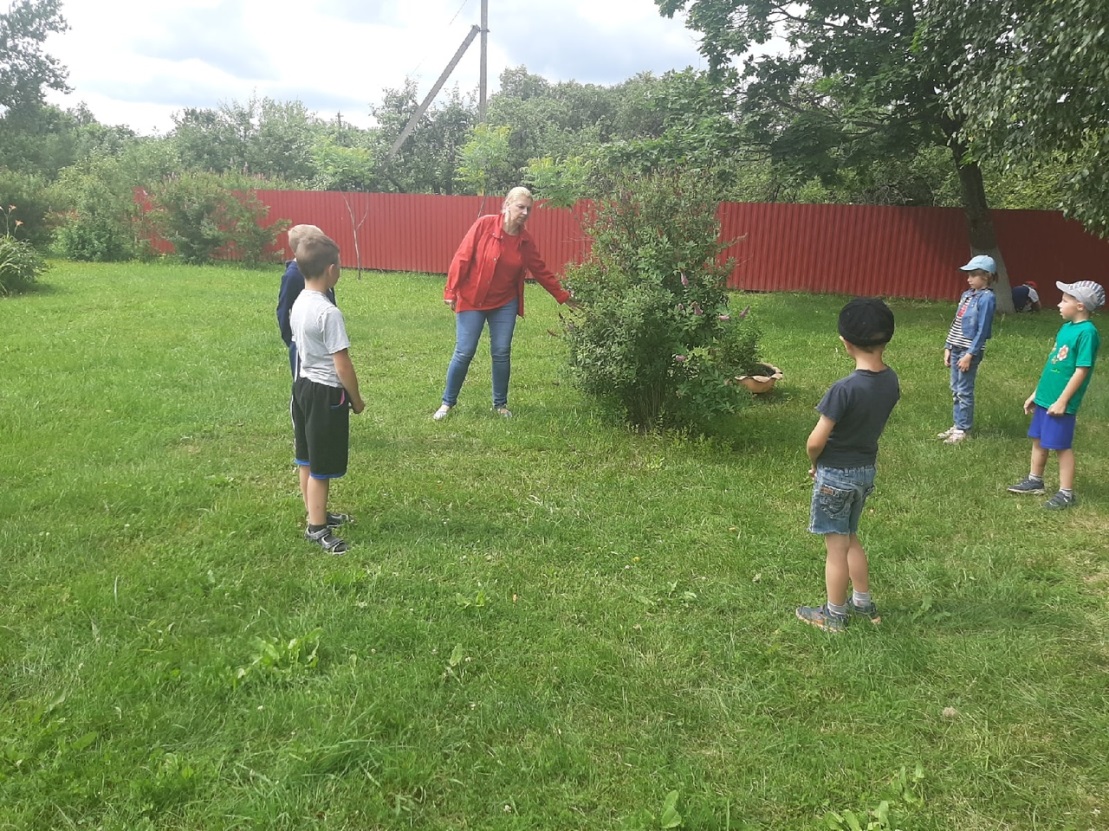 Был проведён спортивный праздник «Зоологические забеги».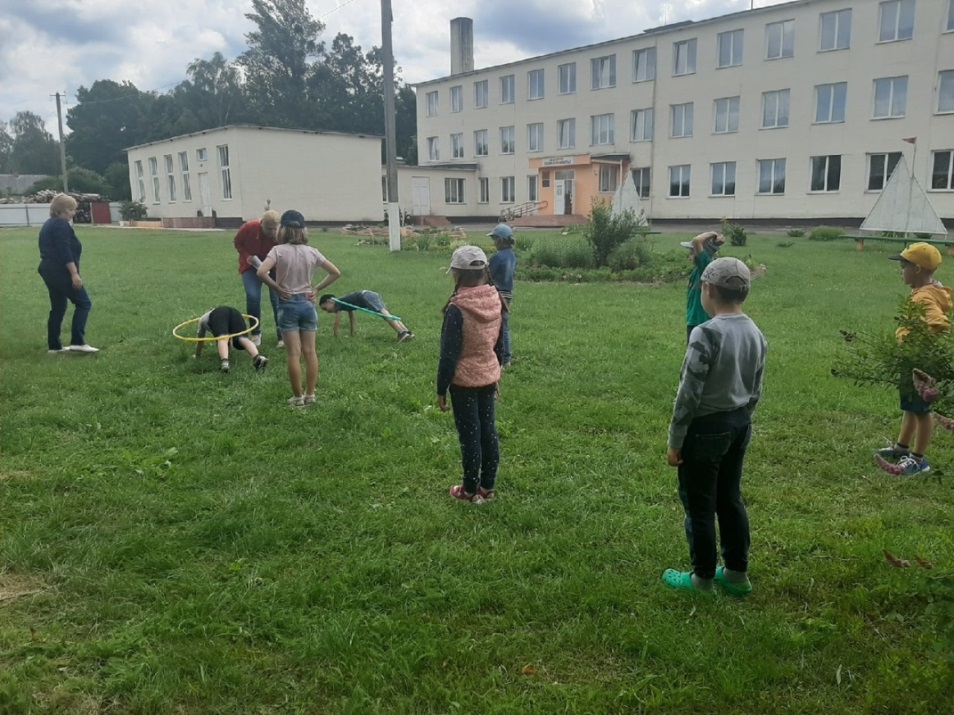 Дети  активно  участвовали во всех конкурсах и проявляли свои творческие и интеллектуальные способности.